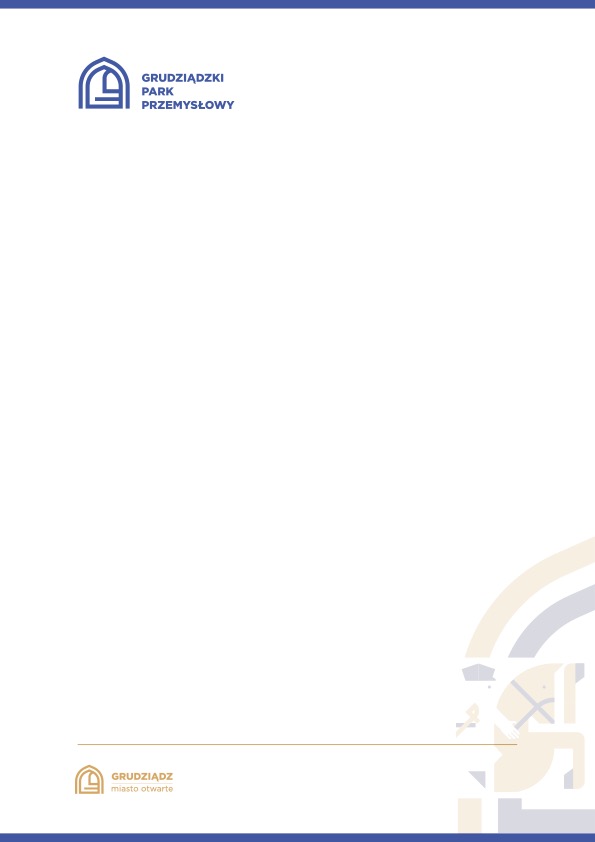 	Grudziądz, 6 grudnia 2023 r.	PN/ 27/23							Dotyczy: Dostawa żywności dla ZPM Bursa Grudziądz w 2024 r.Informacja o kwocie jaką zamawiający zamierza przeznaczyć na sfinansowanie zamówieniaDziałając na podstawie art. 222 ust. 4 ustawy z dnia 11 września 2019 r. - Prawo zamówień publicznych informuje, iż Zamawiający na sfinansowanie zamówienia zamierza przeznaczyć kwotę brutto w wysokości: Część I –  146 910,21 złCzęść II –  249 378,75 zł  Część  III – 197 945,62 zł   Część  IV – 307 166,77 zł